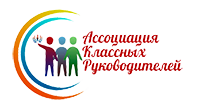 ПЛАН РАБОТЫ Ассоциации классных руководителей образовательных организацийна 2018-2019 учебный годМероприятия Место и сроки проведенияКоличество участниковОтветственные Конференции, семинары, вебинары Конференции, семинары, вебинары Конференции, семинары, вебинары Конференции, семинары, вебинарыДискуссионная площадка и мастер-классы в рамках Московского Международного Форума «Город образования»ВДНХ, павильон 75Август-сентябрь 2018300Шелухин Ю.Г., Председатель АКРООФокина И.И., член правления АКРООВторая городская конференция «Вклад классного руководителя в качественное образование московских школьников»Образовательные организацииОктябрь 2018500Шелухин Ю.Г., Председатель АКРООФокина И.И., член правления АКРООВыездная сессия АКРОО «Время выбрало нас: ИОТ – технологии успеха»Выездная сессия АКРОО «Московский классный руководитель: вызовы времени и профессиональные решения»Филиал Московского городского дома учителя «Поведники»Ноябрь 2018Апрель 201960Фокина И.И., член правления АКРООВыездная сессия АКРОО «Время выбрало нас: ИОТ – технологии успеха»Выездная сессия АКРОО «Московский классный руководитель: вызовы времени и профессиональные решения»Филиал Московского городского дома учителя «Поведники»Ноябрь 2018Апрель 201960Фокина И.И., член правления АКРООСеминары на площадках образовательных организаций «Эффективные практики в деятельности классного руководителя»Образовательные организацииВ течение года500Шелухин Ю.Г., Председатель АКРООФокина И.И., член правления АКРООИтоговая конференция АКРООГБУ ГППЦ ДОгММай 2019500Шелухин Ю.Г., Председатель АКРООФокина И.И., член правления АКРООКонкурс педагогического мастерстваКонкурс педагогического мастерстваКонкурс педагогического мастерстваКонкурс педагогического мастерстваМосковский городской конкурс педагогического мастерства «Самый классный классный-2019»ГБУ ГППЦ ДОгМ /Филиал Московского городского дома учителя «Поведники»Октябрь-апрель 20191000Шелухин Ю.Г., Председатель АКРООФокина И.И., член правления АКРООЗаседание рабочих группЗаседание рабочих группЗаседание рабочих группЗаседание рабочих группЗаседания рабочих групп классных руководителей по обсуждению организационных механизмов реализации педагогического лидерства в условиях большого образовательного комплексаВ течение года10 человекШелухин Ю.Г., Председатель АКРООФокина И.И., член правления АКРООЗаседания рабочих групп заместителей по ВР и руководителей МО классных руководителей по разработке управленческих механизмов мотивации классных руководителейВ течение года10 человекШелухин Ю.Г., Председатель АКРООФокина И.И., член правления АКРОО